AULA 4 – SEQUÊNCIA DIDÁTICA – TECENDO O SABER.HISTÓRIA: AS FLORES DA PRIMAVERA - 05/10/2020 À 09/10/2020.1 – ATIVIDADEOBSERVE A IMAGEM E ESCREVA O QUE VOCÊ ESTÁ VENDO?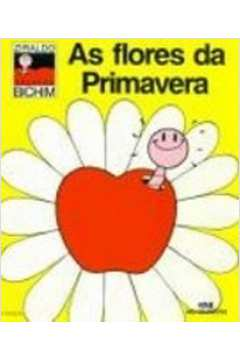 ........................................................................................................................................................................................................................................................................................................................................................................................................................................................................................................................................................................................................................................................................................................................................................................................................................................................................2 - ATIVIDADEUSE SUA CRIATIVIDADE E CRIE UM NOVO NOME PARA ESSA HISTÓRIA..............................................................................................................................................................................................................................................................................................................................................................................................3 - ATIVIDADENO LIVRO DE MATEMÁTICA APRENDER JUNTOS NAS PÁGINAS 100 À 107.A) NA PÁGINA 100 E 101 CONTINUAMOS COM AS CENTENAS.B) NA PÁGINA 102 E 103 CENTENAS EXATAS, FAÇA A LEITURA E RESOLVA AS ATIVIDADES (USANDO O MATERIAL ALTERNATIVO: O MATERIAL DOURADO E O ÁBACO).C) NA PÁGINA 104,105 ADIÇÃO E SUBTRAÇÃO COM CENTENAS INTEIRAS (ATIVIDADES 1 E 2), USANDO O MATERIAL DOURADO OU ÁBACO.D) NA PÁGINA 107 A ATIVIDADE 4.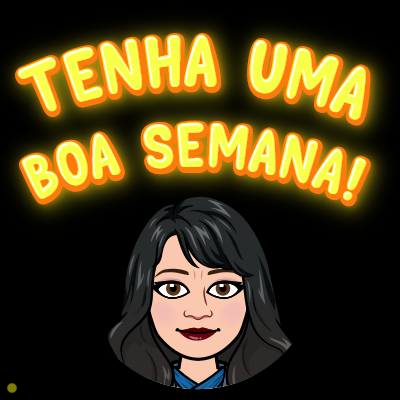 Escola Municipal de Educação Básica Augustinho Marcon.Catanduvas, outubro de 2020.Diretora: Tatiana Bittencourt Menegat. Assessora Técnica Pedagógica: Maristela Borella Baraúna.Assessora Técnica Administrativa: Margarete Petter Dutra.Professora: Daniela Garbin.2º ano – Matutino.